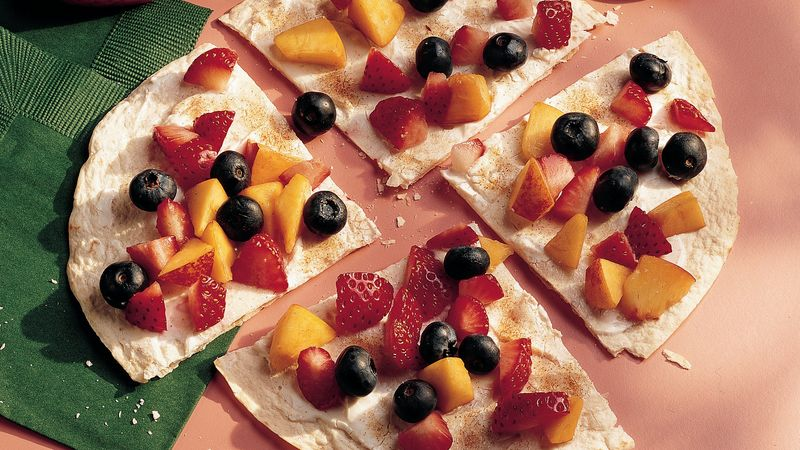 Fruit PizzaIngredients:1 corn or wheat tortilla1-2 tablespoons of Greek yogurtFruit of your choiceInstructions: Wash your hands!Spread yogurt onto tortillaAdd fruit into a pattern of your choice.Cut into triangles, enjoy!Experiment with spices such as cinnamon if you wish